муниципальное образованиегород окружного значения Нижневартовскадминистрация городаМУНИЦИПАЛЬНОЕ БЮДЖЕТНОЕ УЧРЕЖДЕНИЕБИБЛИОТЕЧНО-ИНФОРМАЦИОННАЯ СИСТЕМА__________________________________________________________________________________________________________________________________________________________________________________________________________________________________________________________________________________________________________________________________________________________________________________________________________________________________________________________________________________________________________________________________________________________________________________________________________________________________________________________________________________________________________________________________________________________________________________________________________________________________________________________________________________________________________					ПРИКАЗот 31января 2019 г. №19 «О внедрении системы «бережливое производство»Во исполнение Распоряжения Администрации города Нижневартовска от 18.06.2018 №817-р «О плане мероприятий («дорожной карте») по внедрению «бережливого производства» в администрации города Нижневартовска и курируемых муниципальных организациях» и письма Департамента по социальной политике Администрации города Нижневартовска №42-Исх-89 от 18.01.2019 годаПРИКАЗЫВАЮ:Назначить ответственным лицом за осуществление системы «бережливое производство» в муниципальном бюджетном учреждении «Библиотечно-информационная система» заместителя директора Калюжную Ларису Александровну.Утвердить состав рабочей группы по внедрению в МБУ «БИС» системы «бережливого производства», согласно приложению 1 к настоящему приказу.Утвердить Положение о рабочей группе муниципального бюджетного учреждения «Библиотечно-информационная система» по бережливому производству согласно приложению 2 к настоящему приказу. Утвердить план мероприятий («дорожную карту») по внедрению системы «бережливого производства» в муниципальном бюджетном учреждении «Библиотечно-информационная система», согласно приложению 3 к настоящему приказу.5. Проводить заседания по вопросам бережливого производства не реже двух раз в год по мере необходимости. 6. Отделу кадров (Асадчий М.Н.) ознакомить с настоящим приказом всех сотрудников муниципального бюджетного учреждения «Библиотечно-информационная система» под роспись. 7. Настоящий приказ вступает в силу с момента его подписания.8. Контроль за выполнением настоящего приказа оставляю за собой.Директор МБУ «БИС» 						И.Е. ИвлеваПриложение 1 к приказу МБУ «БИС» от 31 января 2019 г. №19 Состав рабочей группы по внедрению в муниципальном бюджетном учреждении «Библиотечно-информационная система»системы «бережливое производство» 1. Калюжная Лариса Александровна, заместитель директора – Председатель рабочей группы; 2. Киндрат Олеся Юрьевна, специалист по охране труда – секретарь рабочей группы; 3. Распопова Светлана Юрьевна, заместитель директора – Заместитель Председателя рабочей группы.Члены рабочей группы: 4. Агеева Татьяна Анатольевна, заведующий научно-методическим отделом; 5. Гайнанова Наталья Александровна, специалист по охране труда;6. Комлева Людмила Михайловна, главный бухгалтер; 7. Суханова Елена Сергеевна, заместитель директора; 8. Цыкун Виктория Викторовна, заместитель директора;9. Шайко Ольга Валерьевна, заведующая Центральной городской библиотекой им М.К. Анисимковой.Приложение 2 к приказу МБУ «БИС» от 31 января 2019 г. №19Положение о рабочей группе по внедрению в муниципальном бюджетном учреждении «Библиотечно-информационная система»системы «бережливое производство»Раздел 1. Общие положения1.1. Рабочая группа по внедрению в муниципальном бюджетном учреждении «Библиотечно-информационная система» (далее – МБУ «БИС») системы «бережливое производство» (далее – Рабочая группа) создается на период реализации Концепции «Бережливый регион» в Ханты-Мансийском автономном округе – Югре (далее – Концепция, автономный округ), утвержденной распоряжением Правительства Ханты-Мансийского автономного округа – Югры от 19 августа 2016 года №455-рп. 1.2. В своей деятельности Рабочая группа руководствуется Конституцией Российской Федерации, нормативными правовыми актами Российской Федерации, распоряжениями Правительства Ханты-Мансийского автономного округа – Югры, нормативными актами администрации города Нижневартовска и настоящим Положением. 1.3. Рабочая группа состоит из председателя, заместителя председателя, секретаря и членов Рабочей группы. 1.4. Председателем Рабочей группы является заместитель директора Калюжная Лариса Александровна, которая возглавляет Рабочую группу и руководит ее деятельностью. 1.5. Члены Рабочей группы принимают участие в ее работе на общественных началах. 1.6. Организацию деятельности Рабочей группы обеспечивает ее секретарь. 1.7. Основной формой деятельности Рабочей группы является заседание. Заседание Рабочей группы проводится не реже двух раз в год по мере необходимости. 1.8. При ведении переписки, связанной с деятельностью Рабочей группы, письма подписываются председателем Рабочей группы, а в его отсутствие (по его поручению) – заместитель председателя Рабочей группы. Раздел 2. Основная цель, задачи и функции 2.1. Основной целью Рабочей группы по реализации Концепции в отрасли культуры является рост производительности труда в МБУ «БИС». 2.2. Основной задачей Рабочей группы является исполнение перечня показателей, характеризующих процесс внедрения технологий бережливого производства в МБУ «БИС», с этой целью решение задач: выявление положительного опыта применения механизмов бережливого производства, тиражирование положительного опыта (информирование); организация обучения сотрудников МБУ «БИС» с целью профессиональной подготовки (переподготовки) и повышения квалификации по вопросам бережливого производства; внедрение технологических процессов в МБУ «БИС». 2.3. Основные функции Рабочей группы: 2.3.1. выработка предложений по основным направлениям реализации системы «бережливое производство»; 2.3.2. изучение и анализ опыта внедрения методик бережливого производства в других учреждениях, органах власти, на территории ХМАО-Югры и других субъектов Российской Федерации; 2.3.3. обсуждение иных вопросов, касающихся реализации системы «бережливое производство»; 2.3.4. подготовка предложений по подготовке и переподготовке кадров по вопросам бережливого производства; 2.3.5. принятие решений в пределах своей компетенции по рассматриваемым вопросам. Раздел 3. Полномочия Рабочей группы 3.1. В целях осуществления своей деятельности Рабочая группа вправе: 3.1.1. запрашивать и получать в установленном порядке у сотрудников МБУ «БИС» информацию, необходимую для решения возложенных на Рабочую группу задач; 3.1.2. приглашать на заседания и заслушивать представителей администрации города Нижневартовска, представителей общественности, специалистов, экспертов, ученых, юридических и физических лиц по вопросам, относящимся к компетенции Рабочей группы. Раздел 4. Права и обязанности членов Рабочей группы 4.1. Член Рабочей группы имеет право: 4.1.1. принимать участие в подготовке плана мероприятий Рабочей группы и вопросов, выносимых на рассмотрение на заседаниях; 4.1.2. представлять свое мнение по обсуждаемому вопросу (в том числе в письменном виде, если не имеет возможности принять участие в заседании Рабочей группы); 4.1.3. выступать с докладами, вносить и обосновывать предложения, давать пояснения, задавать вопросы, отвечать на вопросы в ходе заседания Рабочей группы; 4.1.4. ставить на голосование предлагаемые им вопросы; вопросы, выносимые на голосование, принимаются большинством голосов от численного состава Рабочей группы. 4.2. Член Рабочей группы обязан: 4.2.1. участвовать в заседаниях Рабочей группы; 4.2.2. своевременно направлять на имя председателя Рабочей группы извещение о невозможности принять участие в заседании с указанием причин; 4.2.3. готовить для обсуждения на заседание Рабочей группы обоснованную позицию по выносимым на обсуждение вопросам, а при необходимости – обеспечивать представление на заседание соответствующих информационно-аналитических материалов; 4.2.4. исполнять поручения, отраженные в протоколе заседания Рабочей группы. 4.3. Председатель Рабочей группы, осуществляя руководство деятельностью Рабочей группы, в соответствии с поставленными задачами: 4.3.1. координирует работу членов Рабочей группы по выполнению задач; 4.3.2. утверждает повестку заседания Рабочей группы; 4.3.3. определяет порядок ведения заседания Рабочей группы; 4.3.4. контролирует выполнение принятых на заседаниях Рабочей группы решений; 4.3.5. осуществляет иные функции по управлению Рабочей группы. Раздел 5. Проведение заседаний Рабочей группы 5.1. Заседание Рабочей группы правомочно, если на нем присутствуют более половины членов Рабочей группы. 5.2. На заседании Рабочей группы с согласия председателя могут присутствовать представители администрации города Нижневартовска, иные лица. 5.3. Заседание Рабочей группы ведет председатель, а в его отсутствие (по его поручению) – заместитель председателя Рабочей группы. Регламент проведения заседания определяется председателем в начале заседания. 5.4. В ходе заседания Рабочая группа рассматривает подготовленные материалы, а также инициативные предложения, подготовленные членами Рабочей группы. 5.5. Решения Рабочей группы принимаются большинством голосов от числа присутствующих на заседании членов Рабочей группы. Каждый член Рабочей группы имеет один голос. При равенстве голосов «за» и «против» решающим является голос председателя, а в его отсутствие - секретаря Рабочей группы. 5.6. В заседании Рабочей группы может объявляться перерыв для подготовки дополнительных материалов, решения организационных и иных вопросов, уточнения информации, необходимой для их решения. 5.7. Ведение протокола заседания возлагается на секретаря Рабочей группы, а в случае его отсутствия - на одного из членов Рабочей группы. Протокол оформляется в течение пяти рабочих дней. Протокол подписывается председательствующим на заседании и секретарем Рабочей группы не позднее пяти рабочих дней после заседания. 5.8. Подлинники протоколов заседаний Рабочей группы и документы к ним хранятся у председателя. 7.9. Контроль за исполнением решений и поручений Рабочей группы осуществляют председатель и секретарь Рабочей группы. Приложение 3 к приказу МБУ «БИС» от 31 января 2019 г. №19ПЛАНмероприятий («дорожная карта») по внедрению системы «бережливое производство»в муниципальном бюджетном учреждении «Библиотечно-информационная система» на 2019 год628605, Российская Федерация, Тюменская обл.,Ханты-Мансийский автономный округ - Югра,г. Нижневартовск, ул. Дружбы Народов, 22 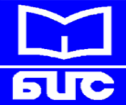 телефон/факс: (3466) 46-20-09 электронная почта: mubis@mubis.ru официальный сайт: www.mubis.ru№п/пНаименование мероприятияРезультатСрокисполненияОтветственныеисполнители1.Создание рабочей группы (команды) по внедрению системы «бережливое производство» утверждение состава рабочей группы январь2019 годаадминистрация МБУ «БИС»2.Ознакомление работников с принципами «бережливого производства»получение теоретических знаний о принципах «бережливого производства»I квартал2019 годарабочая группа по внедрению системы «бережливое производство»;руководители структурных подразделений МБУ «БИС»3.Проведение анкетирования сотрудников МБУ «БИС» по вопросу внедрения системы «бережливое производство»оценка текущего состояния системы по вопросам качества, удовлетворенности, выявления приоритетов и первостепенных задач внедрения «бережливого производства»I квартал2019 годарабочая группа по внедрению системы «бережливое производство»4.Организация обучения работников принципам «бережливого производства»формирование компетентных трудовых ресурсов в вопросах внедрения «бережливого производства»по согласованиюрабочая группа по внедрению системы «бережливое производство» 5.Вовлечение работников в систему          «бережливое производство»увеличение количества участников системы «бережливое производство»в течение2019 годарабочая группа по внедрению системы «бережливое производство»;руководители структурных подразделений МБУ «БИС»6.Применение комплекса мер мотивации  работников для участия в мероприятиях  по внедрению системы «бережливое производство»повышение уровня мотивации работников к участию в мероприятиях по внедрению системы «бережливое производство»в течение2019 годарабочая группа по внедрению системы «бережливое производство»;руководители структурных подразделений МБУ «БИС»7.Проведение анализа (актуализации) положений о структурных подразделениях, устава МБУ «БИС», должностных инструкций работников исключение избыточных и дублирующих функций II квартал2019 годарабочая группа по внедрению системы «бережливое производство»;руководители структурных подразделений МБУ «БИС»8.Разработка рабочих инструкций, технологических карт на отдельные виды работрегламентация и стандартизация конкретных процессов, видов работ, операций II-III квартал2019 годаруководители структурных подразделений МБУ «БИС»9.Создание на официальном сайте МБУ «БИС» (mubis@mubis.ru) в разделе «О нас» подраздела «Бережливая библиотека»обеспечение открытости информации о внедрении системы «бережливое производство»;повышение информированности граждан и потенциальных пользователей о системе «бережливое производство»II квартал2019 годаотдел информационных технологий 10. Создание в предметном рубрикаторе электронного каталога АБИС «ИРБИС-64» рубрики «бережливое производство»сокращение временных затрат на поиск документов по теме «бережливое производство»февраль 2019 годаотдел электронных баз данных 11.Формирование тематического фонда   документов по теме «бережливое производство»повышение компетентности граждан в области «бережливого производства»в течение 2019 годаотдел комплектования фондов и каталогизации 12.Использование удаленных сетевых ресурсов, полнотекстовых баз данных  других библиотек по теме «бережливое производство» (на основе договоров)расширение круга пользователей, интересующихся темой «бережливого производства»в течение2019 годаруководители библиотек (отделов) 13.Сбор, хранение и распространение информации о научно-технических достижениях, передовом опыте и рационализаторских предложениях сотрудников МБУ «БИС»обмен опытом, популяризация лучших практик внедрения «бережливого производства»в течение2019 годанаучно-методический отдел 14.Участие в мероприятиях («круглые столы», конференции, семинары, вебинары) по вопросам внедрения системы «бережливое производство»обучение сотрудников методам и технологиям внедрения «бережливого производства»посогласованиюруководители структурных подразделений 15.Вовлечение работников в систему          «бережливое производство»увеличение количества участников системы «бережливое производство»в течение2019 годаруководители структурных подразделений 16.Проведение экспертной диагностики (аудита) и оценка эффективности внедрения системы «бережливое производство» на рабочих местахмониторинг динамики ключевых показателей оценки эффективности внедрения системы «бережливое производство» с выработкой (при необходимости) корректирующих действийдекабрь2019 годарабочая группа по внедрению системы «бережливое производство»17.Сбор и предоставление отчетности о ходе внедрения системы «бережливое производство» в МБУ «БИС»проведение системного анализа полученных технологических результатов1 раз в полугодиерабочая группа по внедрению системы «бережливое производство»